Vitamín EVitamín E je souhrnné pojmenování přírodních chemických látek (jinak též tokoferoly), derivátů 6-hydroxychromanu nebo tokolu. Patří mezi vitamíny rozpustné v tucích a v organismu slouží jako důležitý antioxidant, chrání buněčné membrány před poškozením volnými radikály.Obsah1 Chemická struktura2 Vitamín E v potravě3 Biologické působení 3.1 Projevy nedostatku3.2 Předávkování4 Odkazy 4.1 Reference4.2 Související článkyChemická strukturaExistují čtyři tokoferolové a čtyři tokotrienolové izomery, které mají biologickou aktivitu. Všechny jsou tvořené chromanovým kruhem a hydrofobním fytylovým vedlejším řetězcem, který zapříčiňuje nerozpustnost ve vodě a naopak dobrou rozpustnost v tucích. Tokoferoly proto snadno pronikají do buněčných membrán a stávají se jejich součástí.Na chromanovém kruhu je připojena jedna hydroxylová skupina, která je dárcem vodíkových atomů a podmiňuje antioxidační účinek látky, a methylové skupiny, jejichž různý počet určuje konkrétní tokoferol. Nejvíce rozšířen je D-α-tokoferol, který má také největší antioxidační aktivitu.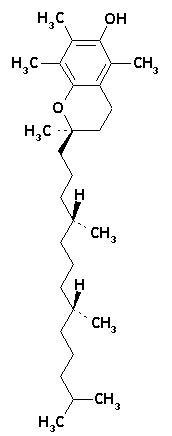 α-tokoferol (Vitamín E)Vitamín E v potravěJe obsažen v oleji z pšeničných klíčků, másle, mléce, burských oříšcích, sóji, salátu a v mase savců. Potřeba vitamínu E se zvyšuje při zvýšeném příjmu nenasycených tuků nebo zvýšeném vystavení se kyslíku (kyslíkové stany apod.). Poruchy vstřebávání tuků ze střeva mohou vést k příznakům nedostatku tokoferolu, protože vitamín se vstřebává jen společně s tuky.Doporučená denní dávkaÚdaje z Recommended Dietary Allowances, 10th Edition. Food and Nutrition Board, National Research Ccouncil–National Academy of Sciences, 1989Vitamín E se ničí během kuchyňské úpravy a při zpracování potravin, včetně zmrazení. V těle se ukládá do zásoby v tukové tkáni.Biologické působeníVitamín E je nejdůležitější antioxidant v těle. Jako takový chrání buňky před oxidačním stresem a účinky volných radikálů, proto pomáhá zpomalovat stárnutí a prokazatelně působí i jako prevence proti nádorovému bujení. Údajně také zlepšuje hojení ran. Má také pozitivní účinky na tvorbu pohlavních buněk, zvyšuje plodnost a podporuje činnost nervového systému.V organismu se stává součástí membrán, kde působí v první linii obrany proti peroxidaci polyenových kyselin biologických membrán. K peroxidaci nenasycené mastné kyseliny dochází po reakci s volným radikálem, který napadne dvojnou vazbu mastné kyseliny Důležitou vlastností radikálových reakcí je to, že jsou řetězové - bez obranných mechanismů by brzy došlo k výraznému narušení membrány a narušení nebo ztrátě funkce, která by mohla vést k nevratnému poškození buňky nebo k jejímu zničení. Nejvíce se vyskytuje v membránách buněk, které jsou vystavené působení kyslíku, v dýchacím systému a také v membránách červených krvinek.Protože tokoferoly mají schopnost darovat vodíkový atom, přenesením vodíku z fenolové skupiny na volný peroxiradikál zastavují radikálové řetězové reakce.α-TocOH + ROO° → α-TocO° + ROOHVzniklý fenoxy-radikál může reagovat s vitamínem C, redukovaným glutathionem nebo koenzymem Q. Může také reagovat s dalším volným peroxilovým radikálem, v této reakci ale dochází k nevratné oxidaci tokoferolu a vzniklý produkt je vyloučen žlučí.Kromě svého antioxidačního působení tokoferoly podobně jako cholesterol stabilizuje membránové struktury, ovlivňuje propustnost membrány pro malé molekuly a působí jako inhibitor proteinkinasy C.Projevy nedostatkuNedostatek vitamínu E je často spojen s poruchami vstřebávání nebo distribuce tuků, jako je chronická steatorhea, abetalipoproteinemie nebo cystická fibróza, nebo u pacientů po resekci střeva. Může se projevit jako neurologické potíže, snížení obranyschopnosti nebo poruchou funkce gonád, což může vést až k neplodnosti. Zvláště u novorozenců může nedostatek vyvolat anémii způsobenou zkrácením životnosti červených krvinek.PředávkováníV porovnání s jinými vitamíny rozpustnými v tucích je tokoferol relativně málo toxický. Dlouhodobé užívání vysokých dávek zhoršuje vstřebávání vitamínu K se všemi důsledky.tokoferolchemický názevα-tokoferol5,7,8-trimethyltokolβ-tokoferol5,8-dimethyltokolγ-tokoferol7,8-dimethyltokolδ-tokoferol8-methyltokolvěk (roky)α-tokoferol [mg]Kojenci0,0-0,53Kojenci0,5-1,04Děti1-36Děti4-67Děti7-107Muži11-1410Muži15-1810Muži19-2410Muži25-5010Muži51+10Ženy11-148Ženy15-188Ženy19-248Ženy25-508Ženy50+8Těhotné ženy10Kojící ženy12mg/(100 g)
[note 1]mg/(100 g)
[note 1]Some foods with vitamin E content[6]lowhighSome foods with vitamin E content[6]150150Wheat germ oil4141Sunflower oil9595Almond oil3434Safflower oil1526Nuts and nut oils, such as almonds and hazelnuts[note 2]1515Palm oil[49]1414Olive oil12.212.2Common purslane[50]1.53.4High-value green, leafy vegetables: spinach, turnip, beet greens, collard greens, and dandelion greens[note 3]22Avocados[51]1.41.4Sesame oil[52]1.11.5Asparagus[note 4]1.51.5Kiwifruit (green)0.781.5Broccoli[note 5]0.81Pumpkin[note 6]0.260.94Sweet potato[note 7]0.90.9Mangoes0.540.56Tomatoes[note 8]0.360.44Rockfish[note 9]0.30.3Papayas0.130.22Low-value green, leafy vegetables: lettuce[note 10]Vitamin EVitamin EDrug classDrug class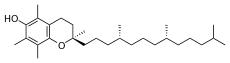 The α-tocopherol form of vitamin EThe α-tocopherol form of vitamin EUseVitamin E deficiency, antioxidantBiological targetReactive oxygen species